 Tomas Morales S.J  *  1908-1994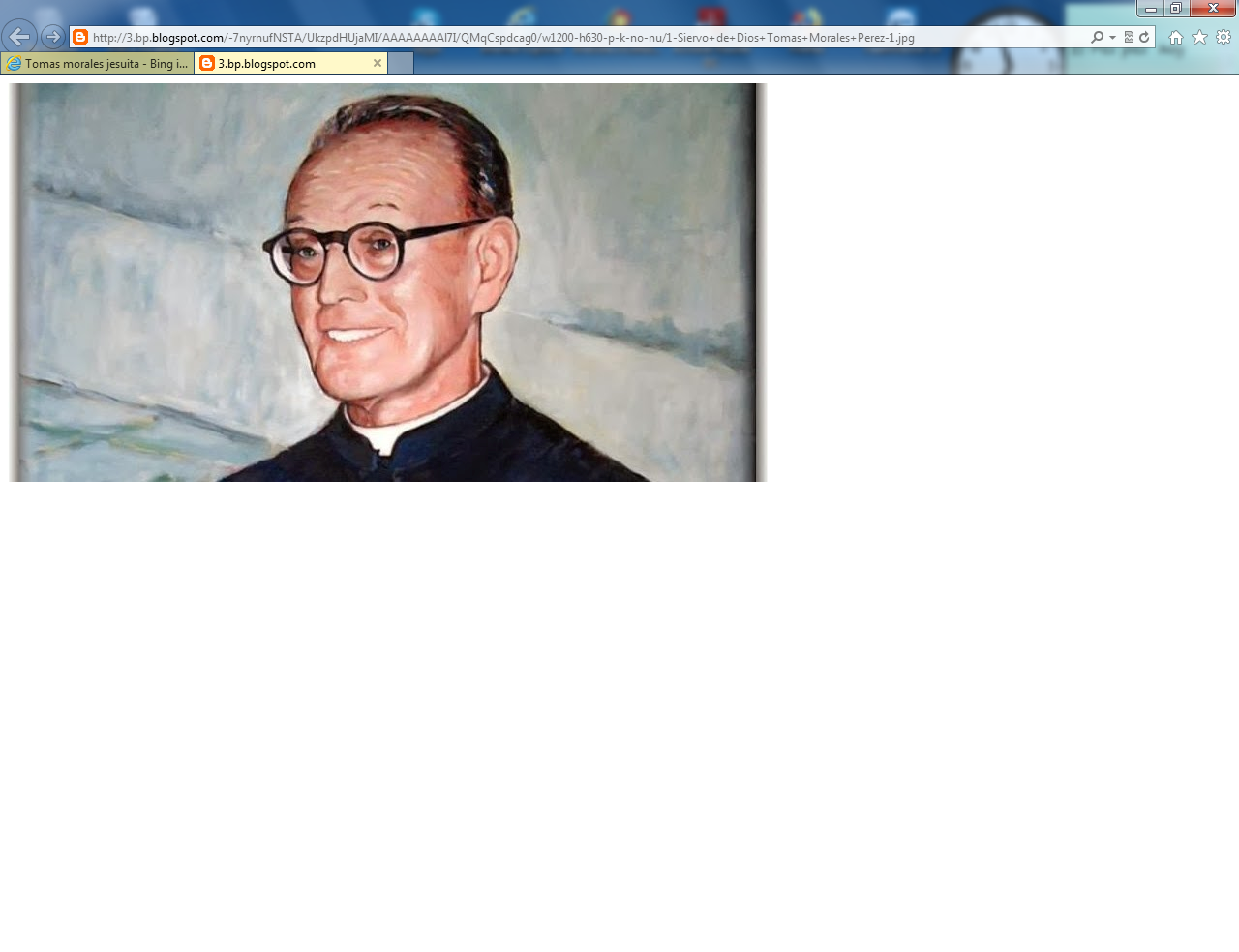     Inquieto y con espíritu de lucha para mantener el orden social, puso este jesuita de carácter alegre y emprendedor todo su espíritu juvenil al servicio del Evangelio. Especial empeño puso en formar jóvenes valientes masculinos y femeninos para enfrentarse al nuevo mundo que se daba en Europa y en España. Los catequistas pueden aprender de él el espíritu positivo y emprendedor que manifestó toda su vida. Y la gran sensibilidad que manifestó ante los problemas sociales del ámbito universitario y de los jóvenes trabajadores, necesitados ambos de orientadores que les anuncien el mensaje cautivador de Cristo.  Tomás Morales Pérez (nace en Macuto, Venezuela, 1908 - muere en Alcalá de Henares, 1994). Fue un sacerdote católico venezolano y español. Se destacó por su obra apostólica, dejando como principales legados el Instituto Secular "Cruzados de Santa María" y el Instituto Secular "Cruzadas de Santa María", el movimiento apostólico de jóvenes llamado "Milicia de Santa María" y la asociación pública de fieles "Hogares de Santa María".Vida y obra   El P. Tomás Morales nació el 30 de octubre de 1908 en Macuto (Venezuela), donde se habían trasladado sus padres en busca de trabajo. Sus padres eran de la isla de La Palma en Canarias (España); su padre, Antonio Morales Arzol, era de Santa Cruz de La Palma, aunque su familia vivía en San Antonio (municipio de Breña Baja) y su madre, Josefa Pérez Díaz era del municipio de Villa de Mazo.    Se casaron en la Parroquia de El Salvador en Santa Cruz de La Palma ante el sacerdote Alonso Pérez Sánchez, primo de Josefa. Su familia era una de las más relevantes de La Palma, por la trascendencia de la labor de sus miembros, pues fue la de los Pérez Díaz, originarios de la Villa de Mazo. La saga la inician dos hermanos, Alonso y Blas Pérez Sánchez, caciquillos y ex alcaldes de aquel pueblo a finales del siglo XIX, y que se casaron con sendas hermanas: Luisa y Catalina Díaz Guerra.    Del primer matrimonio son descendientes, en primera generación, los hermanos Alonso, Pedro y Norberto Pérez Díaz, juristas de prestigio e importantes políticos republicanos los dos primeros (Pedro, letrado del Consejo de Estado, yerno de Salmerón y principal adalid de la Ley de Cabildos de 1912); y sacerdote de vasta obra y magisterio (en La Victoria de Acentejo y El Paso) el segundo.    Del segundo, en primera generación, Juan y Maximiliano Pérez Díaz, ilustres médico y farmacéutico y, en segunda (hijo de Juan), Blas Pérez González, catedrático de Derecho civil y ministro de la Gobernación (1942-1957) y (hijo de Josefa Pérez Díaz y Antonio Morales Arzol), Tomás Morales Pérez, jesuita.   La razón de ser casi desconocido en Canarias  se debió a que su nacimiento, lejos de La Palma, no fue advertido. Sus padres habían emigrado a Venezuela, por lo que el padre Morales nacería allí, en la ciudad de Macuto el 30 de octubre de 1908, poco antes de que se instalaran sus progenitores en Madrid. Era el menor de nueve hermanos. Durante su vida se trasladaría, no obstante, algunos veranos a La Palma. El mismo cuenta en sus escritos esas estancias veraniegas en casa de sus tías en Breña Baja y Villa de Mazo.    Vueltos todos casi inmediatamente a España, a Madrid, el inquieto Tomás estudió en el Colegio Alemán (1914-1916) y luego en el Colegio de los Jesuitas de Chamartín, interno, de 1917 a 1924. Después, con la perspectiva de dedicarse a la política, decidió estudiar Derecho en la Universidad Central de Madrid. Desde la Universidad conoció el agitado ambiente social y político de la época; recibió clases de varios profesores de la Institución Libre de Enseñanza (ILE), y entró en contacto con los Estudiantes Católicos (asociación católica universitaria impulsada por el P. Ayala, y vinculada a la Asociación Católica Nacional de Propagandistas).   Entre 1928 y 1930 fue presidente de la Federación Madrileña de los Estudiantes Católicos y vocal de la Junta Suprema de la Confederación de Estudiantes Católicos de España.
El 30 de julio de 1932 ingresó en la Compañía de Jesús y el 13 de mayo de 1942 fue ordenado sacerdote en Granada.    Buen estudiante y muy comprometido con la defensa del pensamiento cristiano en la Universidad, fue nombrado presidente de la Federación madrileña de los Estudiantes Católicos. En 1929 conoció a Amparo García, que fue su novia hasta su entrada en el noviciado jesuita en 1932. Tras obtener el grado de licenciado en Derecho en 1930, con la calificación de sobresaliente -y Premio Extraordinario de Licenciatura-, comenzó a preparar las oposiciones a abogado del Estado, que suspendió por una fecha errónea (mayo de 1931).    En diciembre de este año marchó a la Universidad de Bolonia a realizar el doctorado; allí, el 14 de mayo de 1932, se sintió llamado por Dios a una entrega total y solicitó el ingreso en la Compañía de Jesús. Finalizó el doctorado el mes de julio (premio Víctor Manuel II) e inmediatamente partió al noviciado de Chevetogne (Bélgica).  Tras defender su tesis en 1932 en Bolonia (Italia), a los veintitrés años ingresó en la Compañía de Jesús belga de Chevetogne, siendo ordenado sacerdote el 13 de mayo de 1942 en Granada. Consagró su sacerdocio con visión profética a la animación de los laicos.     En 1938 murió su padre. Fue ordenado sacerdote el 13 de mayo de 1942 y en 1946 terminó su formación, que adquirió en diversos lugares de Bélgica, Italia y España. Su primer destino fue Madrid, la comunidad de jesuitas del mismo Colegio de Chamartín, en que él había estudiado; dirigió varias tandas de Ejercicios Espirituales, en las que participaban universitarios, empleados y obreros.    Ya entonces comenzó a dedicarse preferentemente a la juventud profesional, a falta de una atención espiritual bien organizada. Fruto de su labor surgió en 1946 El Hogar (desde 1950, El Hogar del Empleado), que agrupó a los más deseosos de una entrega cristiana. Círculos de estudio, convivencias en las sierras de Guadarrama y Gredos fueron sus principales métodos de formación humana; la Virgen presidió la espiritual, atención a enfermos, residencias obreras, cooperativas, escuelas de formación profesional, alguna constructora…  A partir de ese momento, Madrid se convirtió en el centro de su apostolado, fundándose en 1947 el Hogar del Empleado como resultado de un trabajo benéfico-social.   De este movimiento nacieron el instituto secular masculino Cruzados de Santa María y, años después, el instituto secular femenino Cruzadas de Santa María.      Roma aprobó las Constituciones de estos dos Institutos seculares en 1988 y 1989. Su rica experiencia espiritual y educativa quedó reflejada en libros como "Forja de hombres", "Laicos en Marcha" y "Hora de los Laicos".     En octubre de 1947 fue trasladado a la casa de la Compañía en la calle Almagro, en que permanecerá hasta 1960; desde entonces se ocupó del Secretariado de Ejercicios Espirituales para empleados. En 1948 murió su madre.    Por esta época, algunos de sus dirigidos le comunicaron su deseo de entrega total sin abandonar el mundo; tras una lenta maduración y varias consultas a la jerarquía eclesiástica, en enero de 1956 el patriarca-obispo de Madrid-Alcalá, Leopoldo Elijo y Garay, aprobó la creación del Instituto Secular Cruzada de Santa María (jurídicamente no fue Instoituto Secular hasta 1983). Con los primeros consagrados se retiró varios meses a Comillas (Cantabria). Pronto vio la necesidad de formar sacerdotes propios. Por otra parte, desde 1957, un grupo de empleadas de banco se sintió atraída por el modo de vida del recién nacido instituto secular; de ellas surgieron las que el 12 de septiembre de 1960 iniciaron la Cruzada de Santa María.    Con permiso para continuar dirigiendo individualmente a algunos cruzados, vio claro que, para su subsistencia, la Cruzada debía separarse completamente de El Hogar del Empleado. El obispo auxiliar de Madrid, José Mª García Lahiguera, permitió la existencia del instituto, cuyos componentes comenzaron entonces a vivir en comunidad. El Padre Morales, sin embargo, fue destinado a Badajoz, a donde marchó en octubre de 1961; además de su atención a jóvenes de la ciudad, desde allí siguió en la distancia la vida de la Cruzada.   En octubre de 1963, el P. Luis González SJ, nuevo provincial de Toledo, decidió la vuelta del Padre Morales a Madrid. En la España de los años 60, sus esfuerzos evangelizadores se dirigirán ahora al mundo de la Enseñanza y de la Universidad: de la juventud, en resumen. En 1964 solicitó dos cruzados para marchar en misión a Perú: fue el inicio de la posterior labor misional del Instituto en Hispanoamérica; al mismo tiempo comenzó la extensión a distintos lugares de España: Zamora, Almendralejo (Badajoz), Logroño, Valladolid... A partir de 1965 comenzaron a funcionar bajo su inspiración los Hogares de Santa María, rama matrimonial independiente de los institutos seculares. En 1967 se ordenaron los dos primeros sacerdotes cruzados.   El 13 de mayo de 1970 fijó las Reglas para uso de los cruzados. Insistió en la formación intelectual y en la importancia del desempeño pleno de la propia profesión, tanto como la oración o el apostolado directo. En 1975 hizo lo propio con las Reglas de la Cruzada femenina.    El 7 de octubre de 1985, en Roma y junto con Abelardo de Armas, hizo entrega de las Constituciones de la Cruzada al papa Juan Pablo II (que fueron aprobadas en 1988; las de la Cruzada femenina fueron presentadas en 1988 y aprobadas en 1989). En los últimos años de su vida mantuvo la misma autoexigencia de siempre: hasta el mismo día anterior a su muerte estuvo recibiendo a dirigidos suyos y dictando diversos trabajos. Ingresado por neumonía en el hospital de la Compañía de Jesús en Alcalá de Henares, murió el 1 de octubre de 1994.   Escribió varias obras, síntesis en palabras de un pensamiento sumamente práctico, cuyo objetivo fue hacer comprender a los laicos el don que adquirían por el bautismo: el del apostolado. Esas obras fueron: Forja de Hombres; Laicos en marcha; Hora de los laicos; Semblanzas de testigos de Cristo para los nuevos tiempos.    Deben añadirse diversos escritos espirituales destinados a cruzados, cruzadas, matrimonios y otros miembros de las comunidades cristianas cuya formación él inspiró.   Fue hombre de rica personalidad: de carácter tímido, cultivó intensamente la amistad y fue enormemente audaz en su apostolado; de gran voluntad y exigencia, decidido, fue al mismo tiempo un corazón lleno de ternura ante el sufrimiento; inteligente -brillante- y culto, no careció de sentido del humor; independiente, se adaptó a la inconstancia de los jóvenes. Grandes cualidades, pero que no terminan de definirle; otras tres palabras, que tocan de lleno su vida, sí lo hacen: maestro, testigo, padre.    Maestro, por su ejemplaridad, coherencia y autoridad. Testigo, por su amor total, entregado y paciente. Padre, porque quiso educar amando. Por todo esto, el 8 de marzo del Año Santo de 2000 el Cardenal Arzobispo de Madrid, Antonio María Rouco Varela, solicitó a la Congregación de las Causas de los Santos la apertura de la del Padre Morales, que fue concedida y anunciada el 24 de junio del mismo año en el Aula Magna de la Universidad Pontificia de Comillas (Madrid).   Sin duda, el padre Tomás Morales Pérez S.J. puede considerarse el último de los ilustres miembros de esa insigne familia palmera que fueron los Pérez Díaz y que, pese a que no naciera en La Palma, merecería que se conociera y se reconociera su obra, y el alcance de la misma: en una isla que fue la de sus padres y la de su ínclita ascendencia.    La apertura de su Causa de Beatificación y Canonización tuvo lugar el 24 de junio de 2000 en la archidiócesis de Madrid. El 26 de junio de 2007 se abrió el proceso en Roma en el Dicasterio para las Causas de los Santos. Las etapas siguientes se desarrollaron allí. El 8 de noviembre de 2017 se firmó el decreto por lo que se reconocían sus virtudes heroicas.

.
